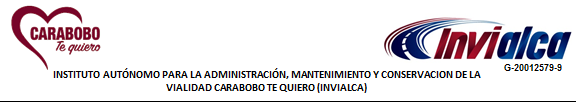 CONCURSO ABIERTO 001/2023“SERVICIO DEL MANTENIMIENTO INTEGRAL DE LAS ÁREAS VERDES PAVIMENTADAS DE LA T001.DEL ESTADO CARABOBO, (INCLUIDOS LOS DISTRIBUIDORES) PARA EL EJERCICIO ECONÓMICO FINANCIERO 2023”.Descripción del EventoActividad (Fecha y Hora)Disponibilidad del Pliego de Condiciones.Disponible desde el día:  martes 15/12//2022 al miércoles 27/12//2022.  Los interesados solicitar el pliego de condiciones a través del correo: invialcacontrataciones@tutanota.comCuando el documento sea descargado, enviar un correo de confirmación a mismoPeriodo de AclaratoriasSe efectuará mediante de correo electrónico: invialcacontrataciones@tutanota.com. Fecha y hora de solicitud: día 15/12/2022 al día 19/12/2022.Hora: 8:30 am a 9:30 am y 1.00 pm a 2.00 pm  Respuestas:  20/12/2022.Hora: 9.00 am  Responsable de aclaratorias: Comisión de Contrataciones en el Lugar: Dirección: Municipio San Diego, Parroquia San Diego Estado. Carabobo, Urb. Industrial Castillito, Av 68 /c/c/02, C.C. Industrial El Condor Nivel 01 Local N°. 7Acto único de recepción Fecha: martes 28/12/2022
Hora: 8:30 am.  a 8:40 am 
Lugar: Dirección: Municipio San Diego, Parroquia San Diego Estado. Carabobo, Urb. Industrial Castillito, Av 68 /c/c/02, C.C. Industrial El Condor Nivel 01 Local N°. 7Acto de Apertura de sobre contentivo de manifestación de voluntad de participar, documentos de calificación y ofertas.Fecha: martes 28/12/2023 Hora: 8:40 am a 9:15 am.Lugar: Dirección: Municipio San Diego, Parroquia San Diego Estado. Carabobo, Urb. Industrial Castillito, Av 68 /c/c/02, C.C. Industrial El Condor Nivel 01 Local N°. 7